चित्रों की तालिकाचित्र 1.1	3चित्र 1.2	4चित्र 1.3	4चित्र 1.4	5चित्र 1.5	6चित्र 1.6	7चित्र 1.7	7चित्र 1.8	8चित्र 1.9	8चित्र 1.10	9चित्र 1.11	9चित्र 1.12	10सरकारी योजना मूल्यांकन प्रबंधन प्रणालीजी ई एम एस आवेदन के विकास के बाद प्रमुख पांच मॉड्यूल हैं। किसी भी सरकारी योजना मूल्यांकन को पूरा करने के लिए योजना पंजीकरण, योजना अनुमोदन, योजना आवंटन, प्रश्नावली सम्मिलन, प्रश्नावली की मंजूरी, नीचे दिए गए चरणों में परिभाषित किया गया है कि इस एप्लिकेशन पर काम कर रहे प्रत्येक मॉड्यूल का पालन कैसे करें। नीचे दिए गए चरणों हैं:योजना पंजीकरण:एसएसओ लॉग इन पेज (https://sso.rajasthan.gov.in) उपयोगकर्ता के लिए 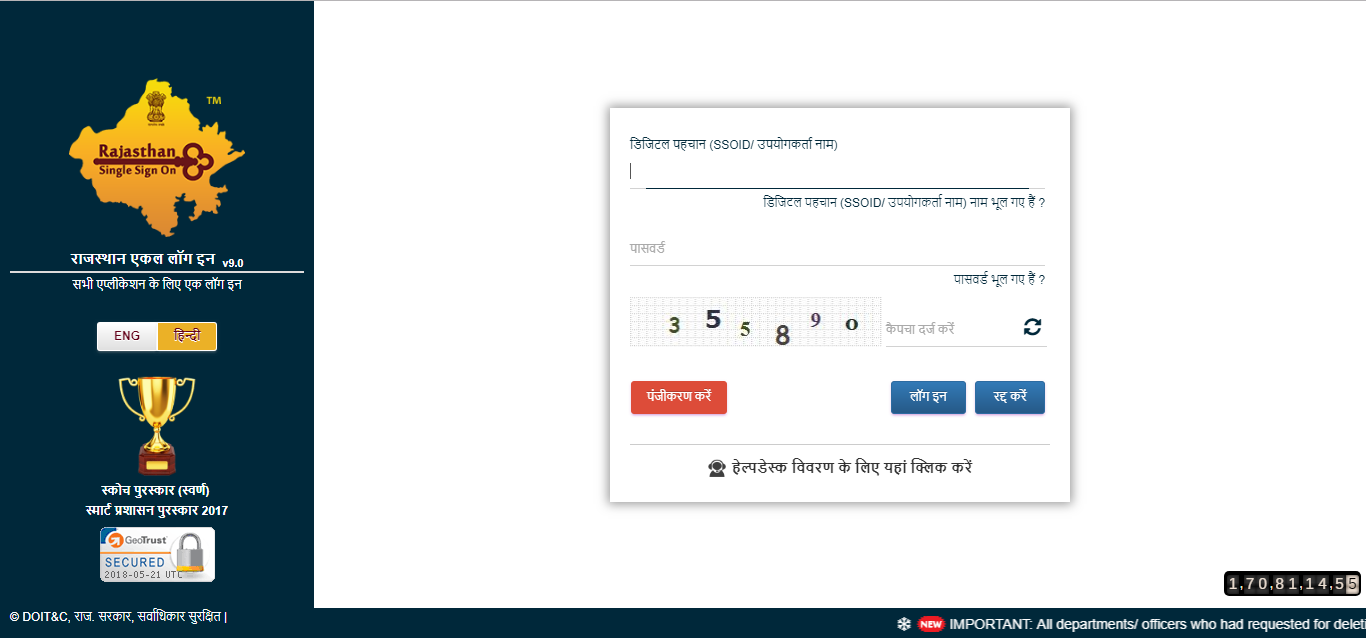 चित्र 1.1 उपयोगकर्ता द्वारा सफलतापूर्वक लॉगिन के बाद जी ई एम एस आइकन पर क्लिक करें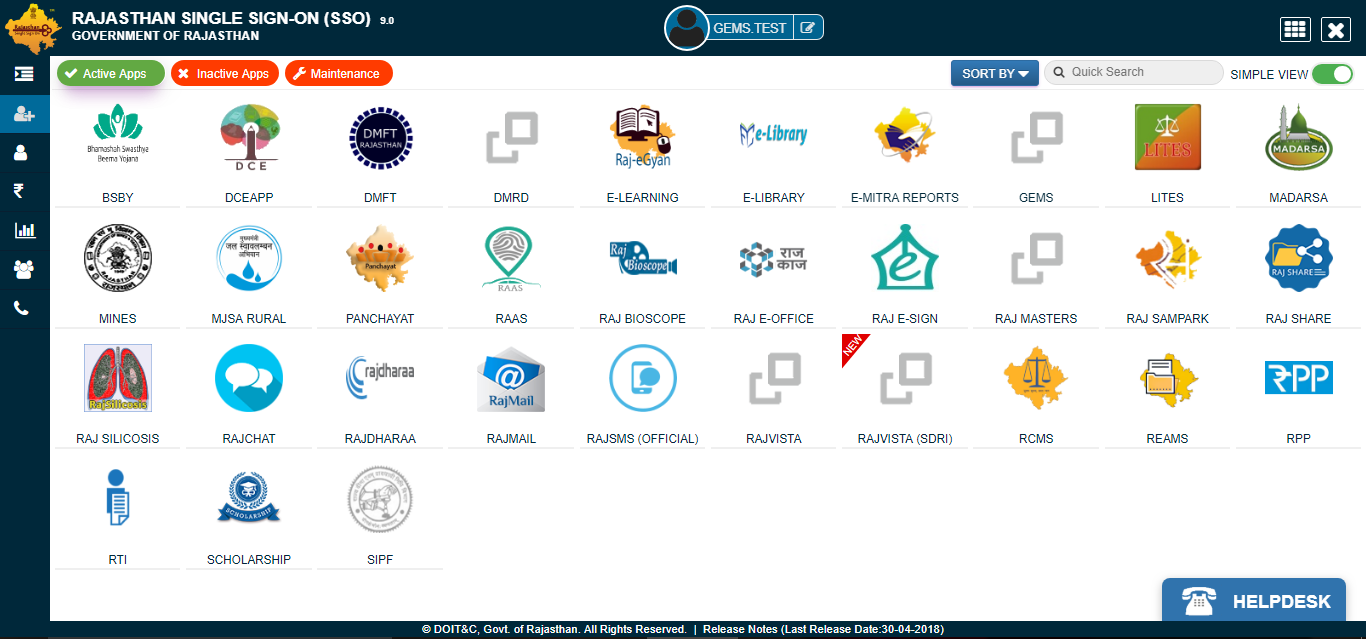 चित्र 1.2फिर समन्वयक सेल उपयोगकर्ता बाएं पैनल मेनू से "योजना" का चयन करें।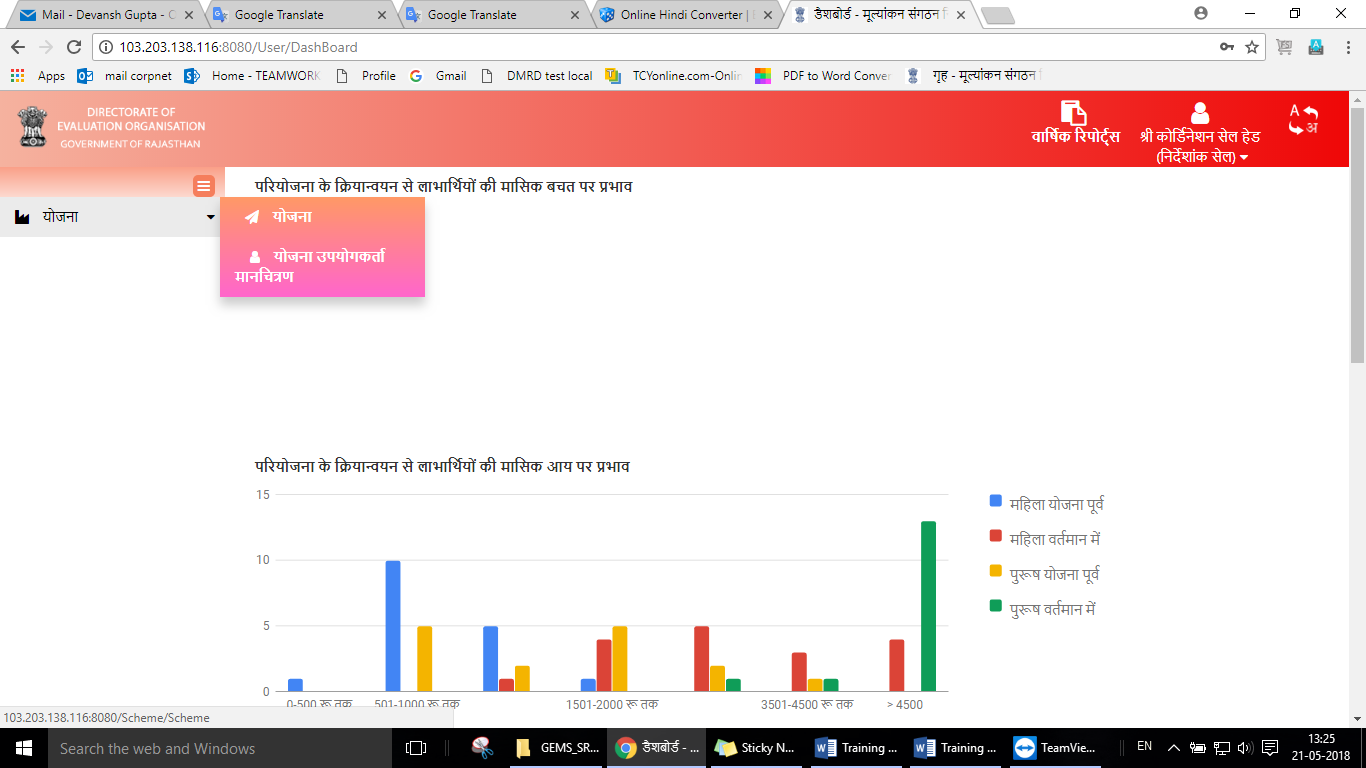 चित्र 1.3योजना का चयन करने के बाद, फिर "योजना जोड़ें" का चयन करें।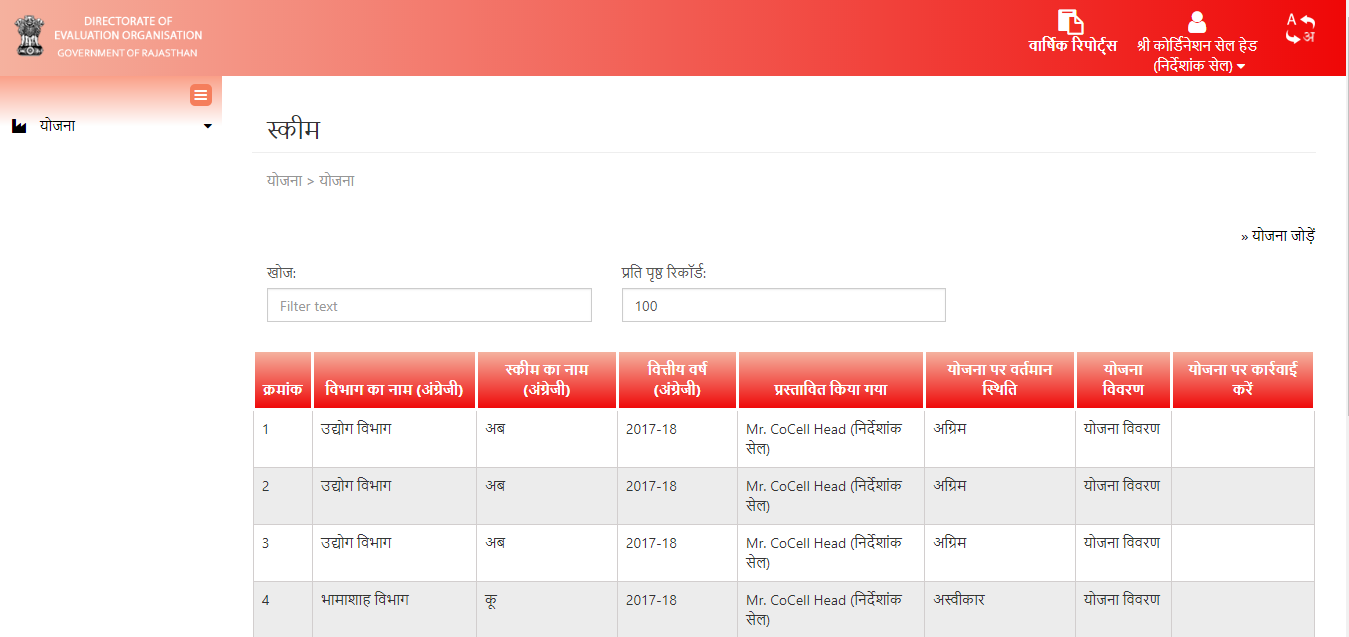 चित्र 1.4फिर महत्वपूर्ण जानकारी भरें तथा आवश्यक विवरण संलग्न करें और एक योजना बनाने के लिए सबमिट बटन पर क्लिक करें।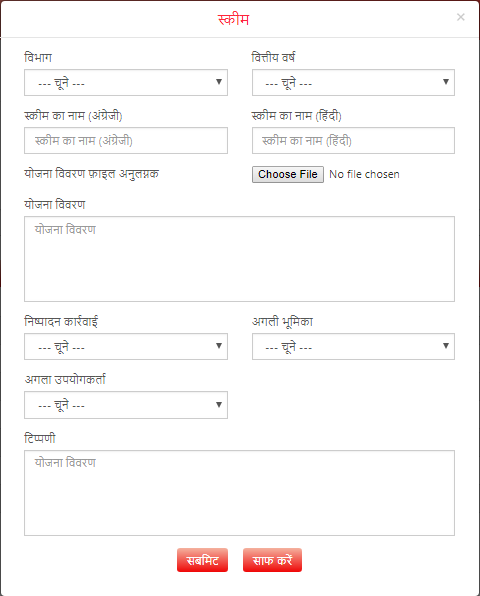 चित्र 1.5इसके साथ ही निदेशक चाहे तो किसी भी योजना का पंजीकरण “योजना जोड़े” पर क्लिक करके कर सकता है।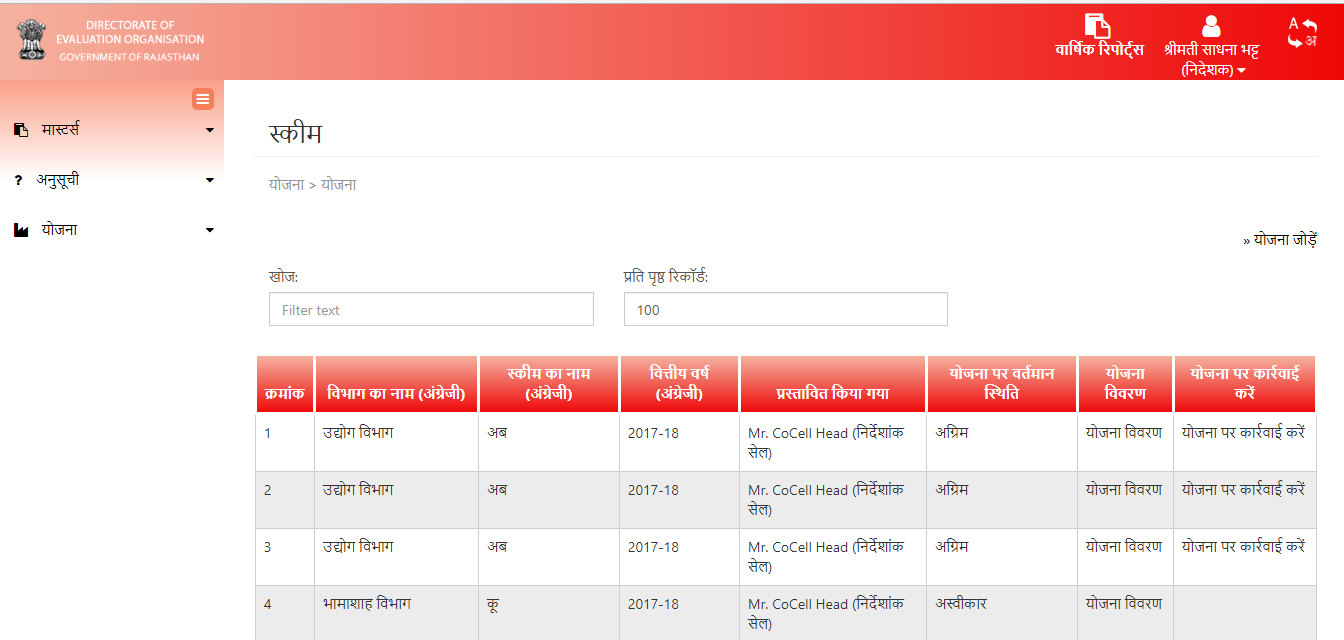 चित्र 1.6इसके पश्चात निदेशक द्वारा लॉग इन करके समन्वयक उपयोगकर्ता द्वारा बनाई गई योजना को "योजना पर कार्रवाई करें" पर क्लिक करके उस पर उचित कार्यवाही ( अग्रिम एंव अस्वीकार) कर सकता है।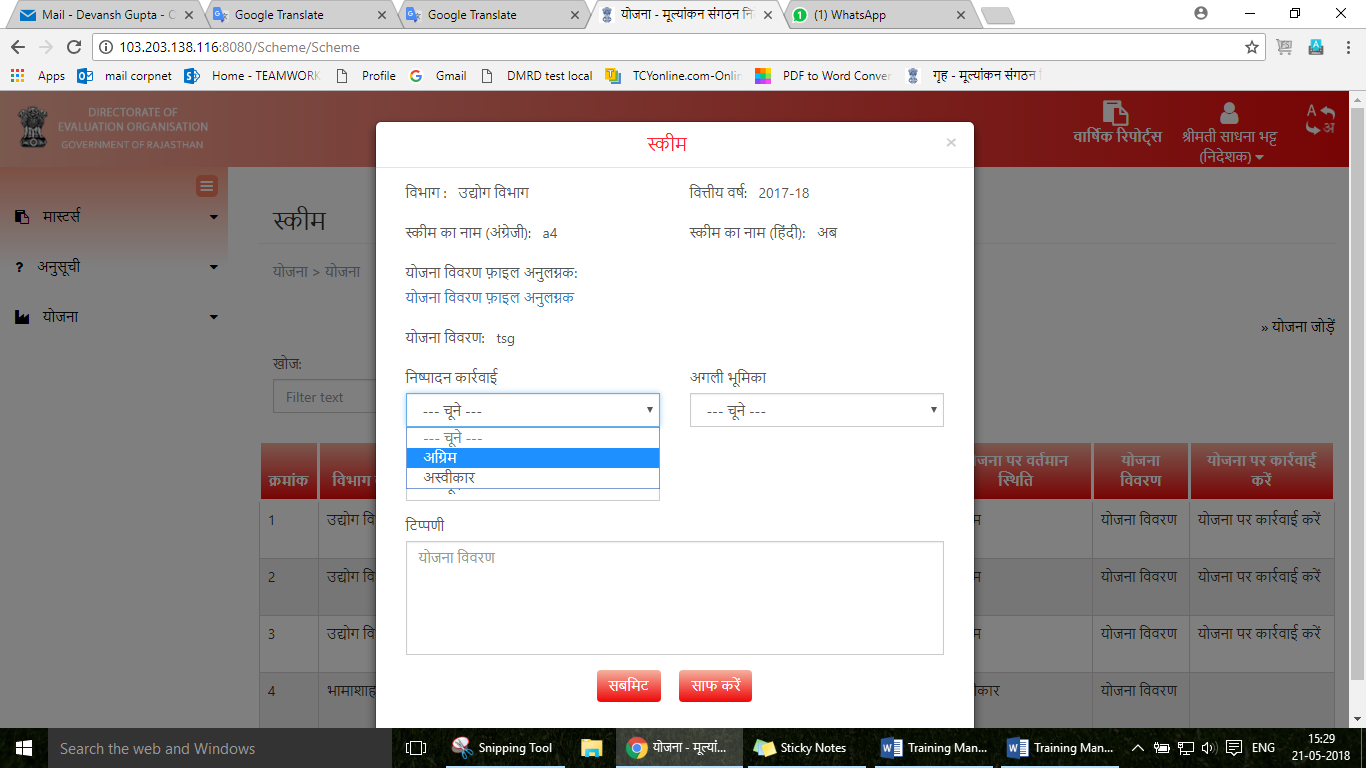 चित्र 1.7इसके साथ ही प्रमुख सचिव चाहे तो किसी भी योजना का पंजीकरण कर सकता है।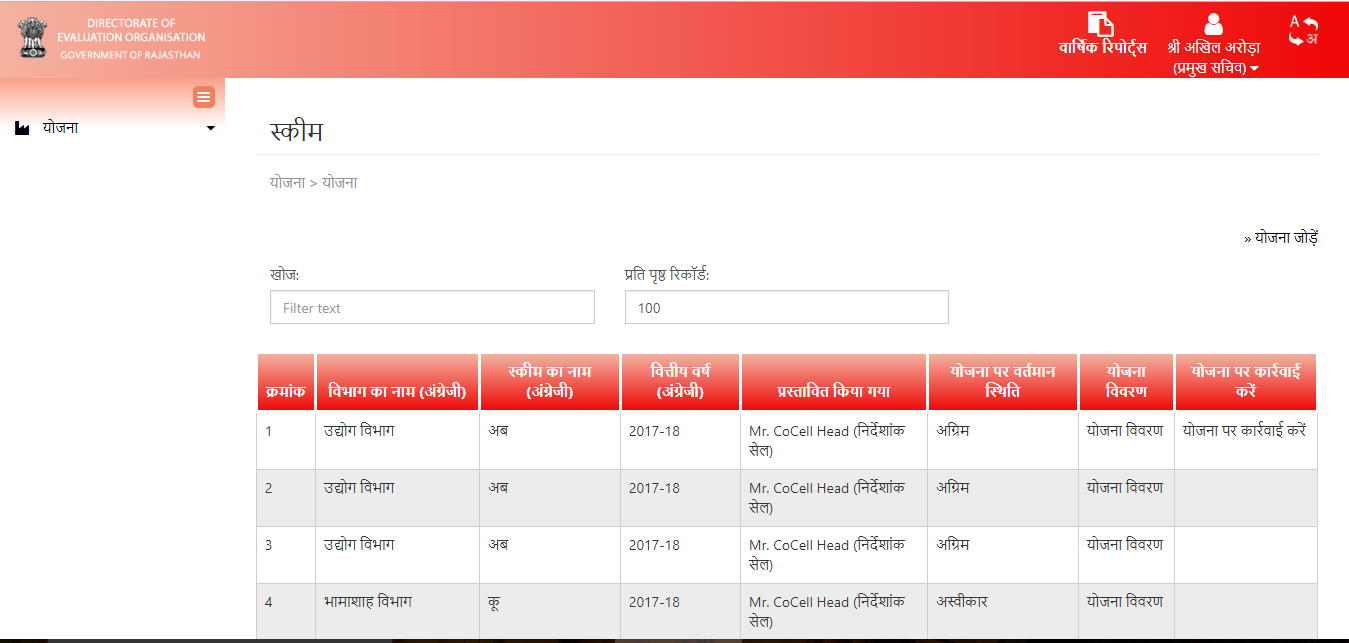 चित्र 1.8इसके पश्चात प्रमुख सचिव द्वारा लॉग इन करके निदेशक द्वारा अग्रिम की गई योजना को "योजना पर कार्रवाई करें" पर क्लिक करके उस पर उचित कार्यवाही (स्वीकृत एंव अस्वीकार) कर सकता है।  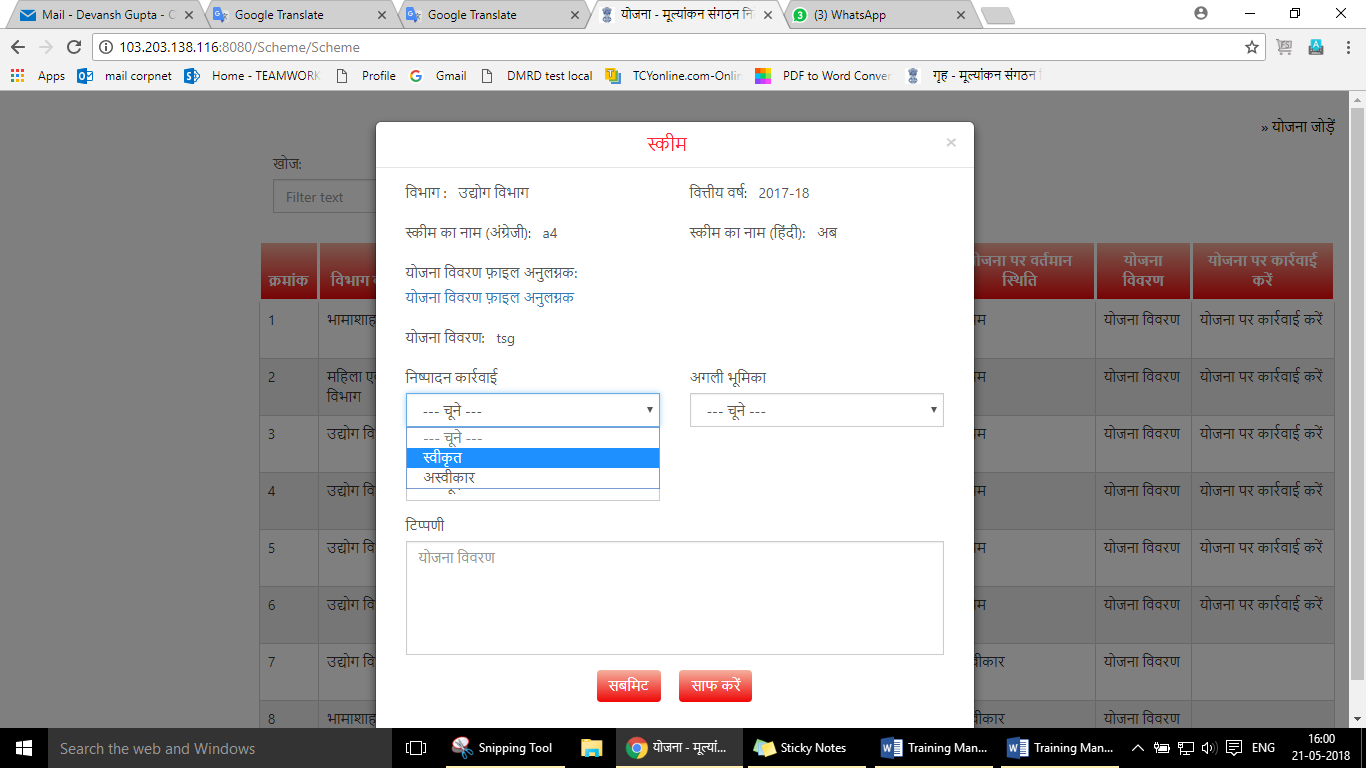 चित्र 1.9तत्पश्चात प्रमुख सचिव द्वारा स्वीकृत की गई योजना निदेशक के योजना उपयोगकर्ता “मानचित्रण के मेन्यू” में दिखाई देगी।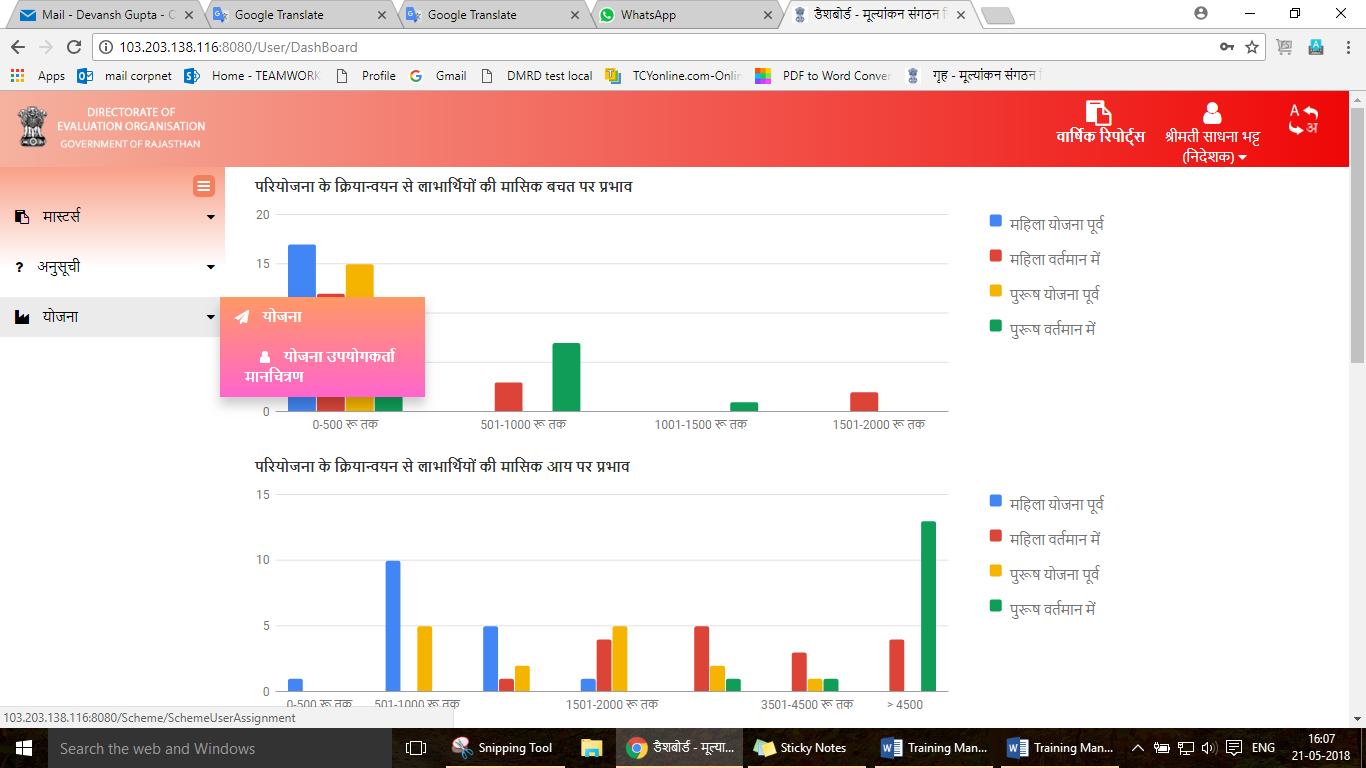 चित्र 1.10इसके बाद निदेशक  “योजना उपयोगकर्ता असाइनमेंट” पर क्लिक करके स्वीकृत की गई योजना का चयन करके संयुक्त निदेशक या उप निदेशक को आवंटित करता है।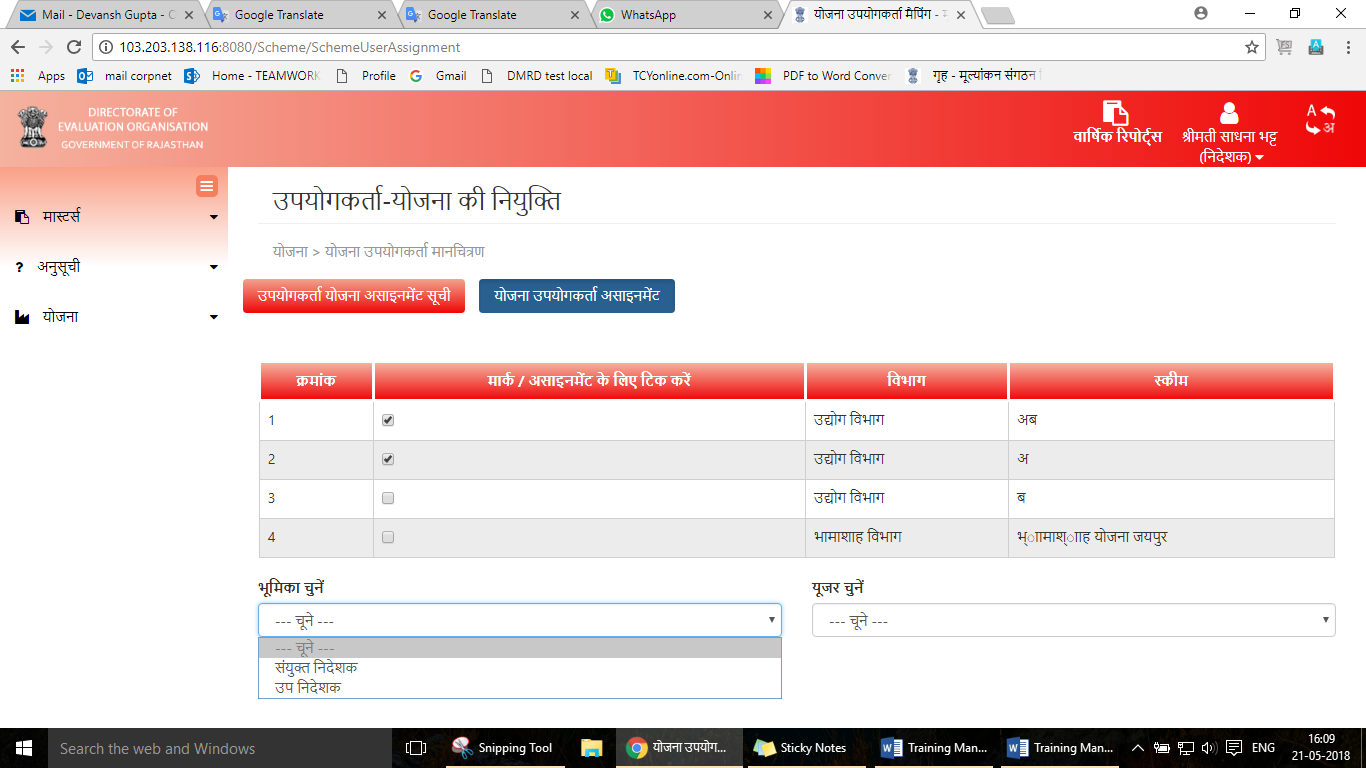 चित्र 1.11इसके बाद संयुक्त निदेशक या उप निदेशक  “योजना उपयोगकर्ता असाइनमेंट” पर क्लिक करके स्वीकृत की गई योजना का चयन करके सहायक निदेशक या मूल्यांकन अधिकारी   को आवंटित करता है।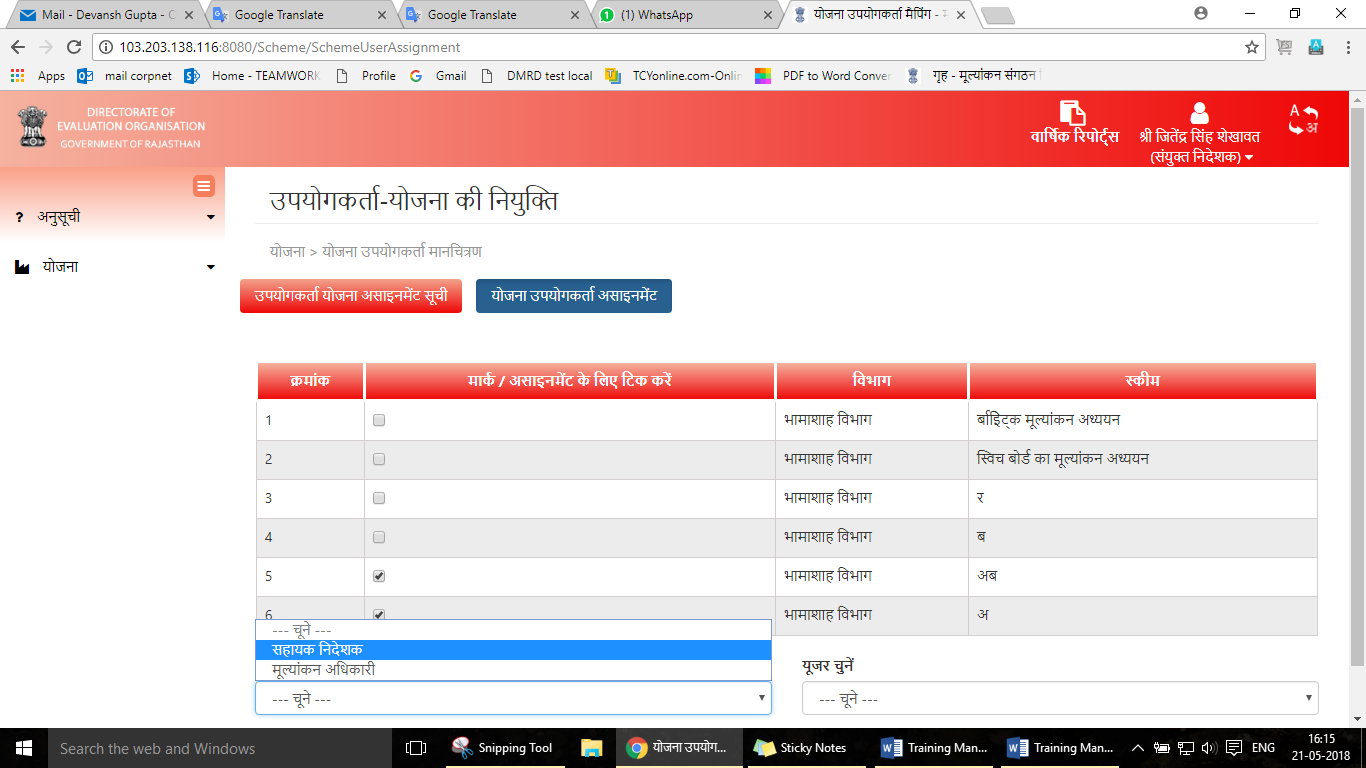 चित्र 1.12सहायक निदेशक या मूल्यांकन अधिकारी मेन्यू  में “योजना प्रतिभागी मानचित्रण” का चयन करेंगे।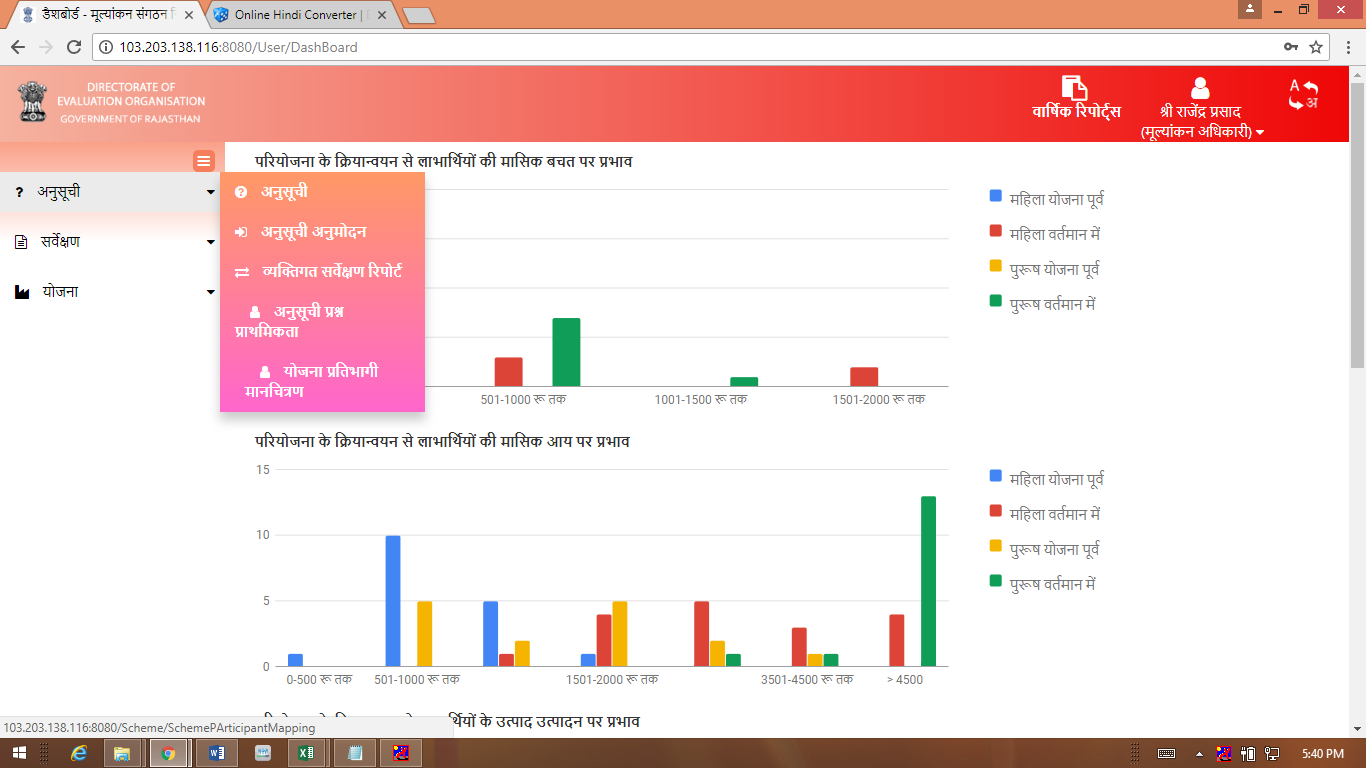 इसके बाद स्वीकृत की गई योजना का चयन करके आवश्यक विवरण की जानकारी भरकर सबमिट बटन पर क्लिक करेंगे।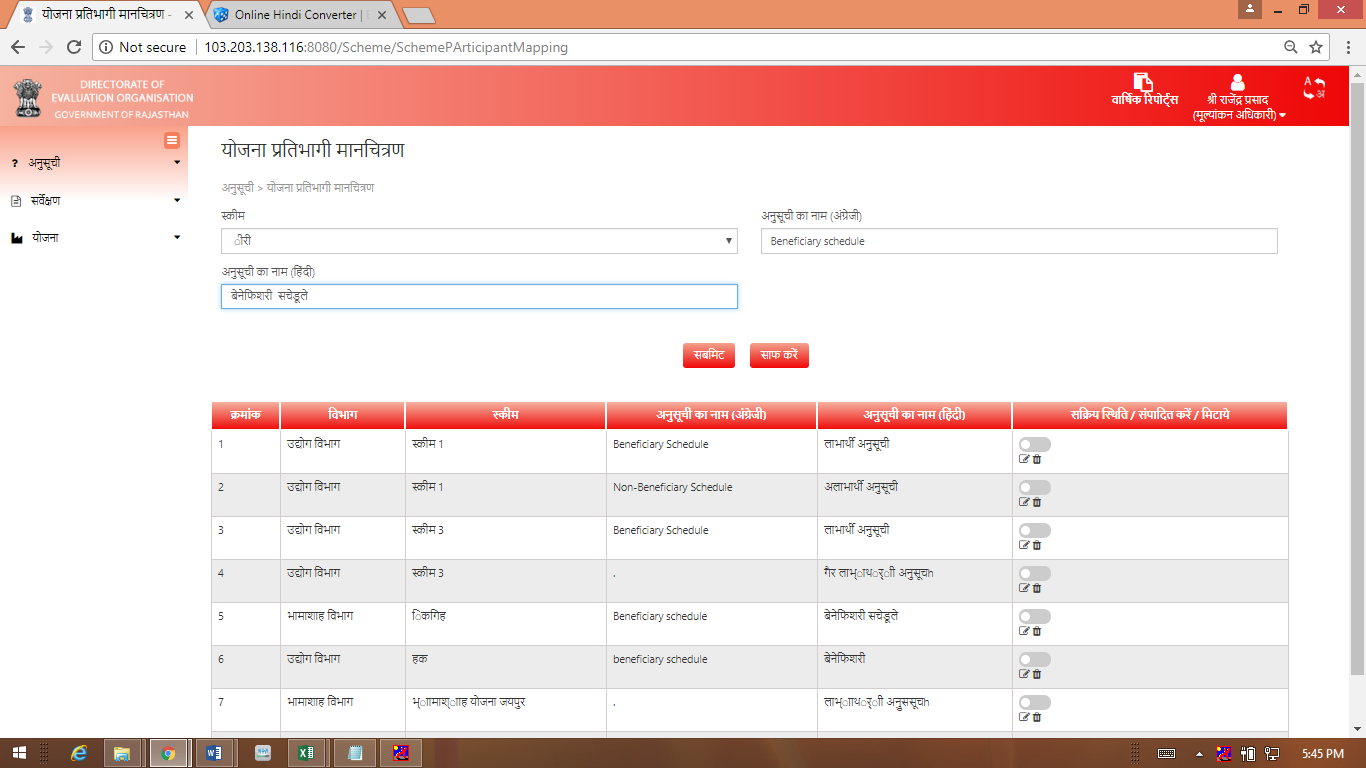 इसके बाद  सहायक निदेशक या मूल्यांकन अधिकारी मेन्यू  में “अनुसूची” विकल्प का चयन करेंगे।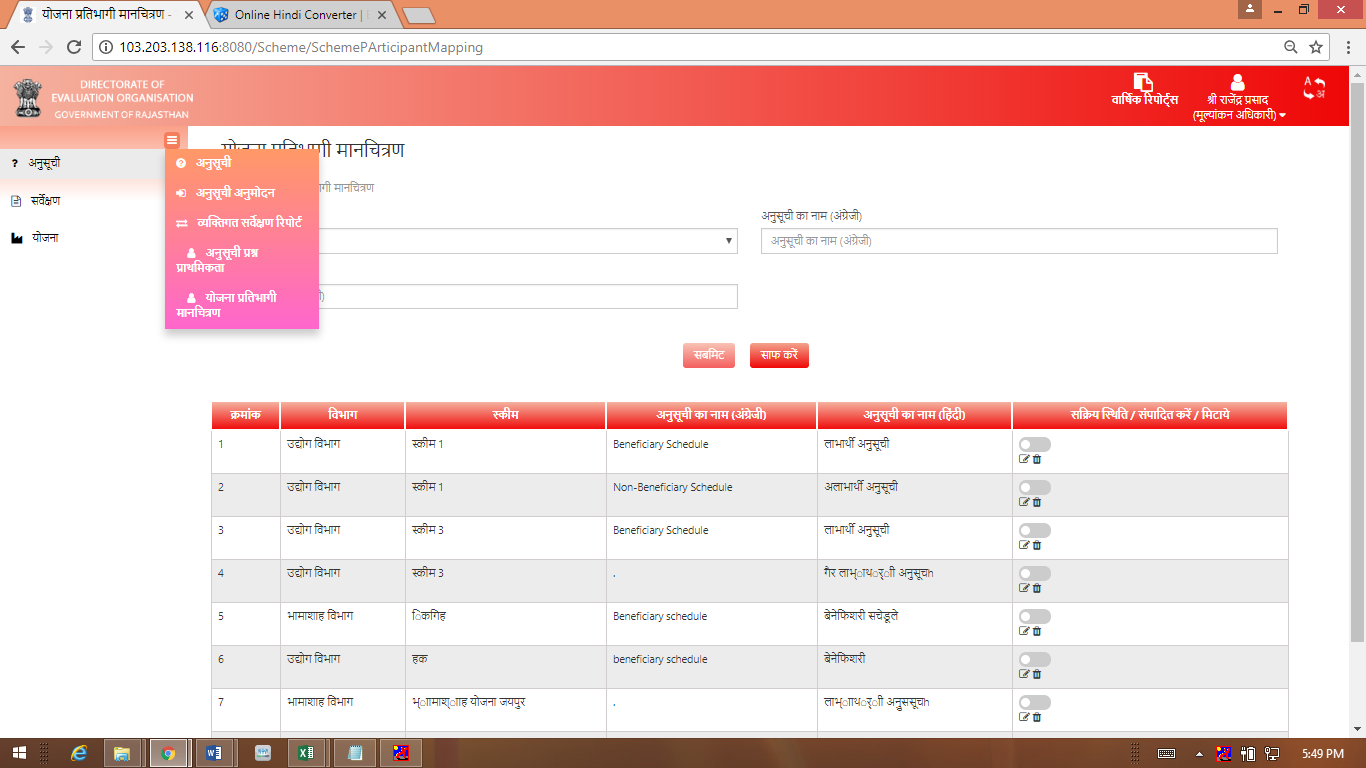 सहायक निदेशक या मूल्यांकन अधिकारी “अनुसूची” विकल्प में संबंधित जानकारी प्रदान करके जोड़ें बटन पर क्लिक करेंगे।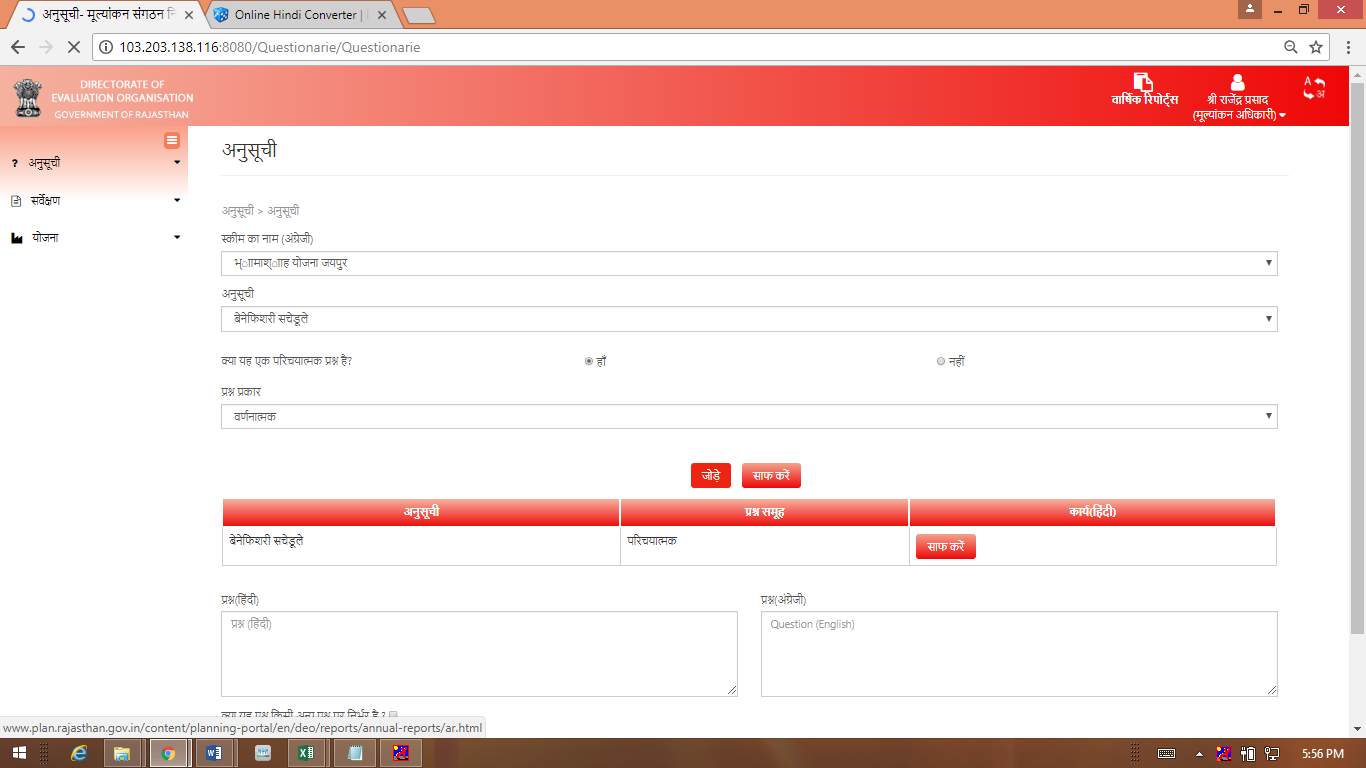 इसके बाद सहायक निदेशक एवं मूल्यांकन अधिकारी अनुसूची के अनुसार प्रश्नों का निर्माण करेंगे और सबमिट बटन पर क्लिक करेंगे।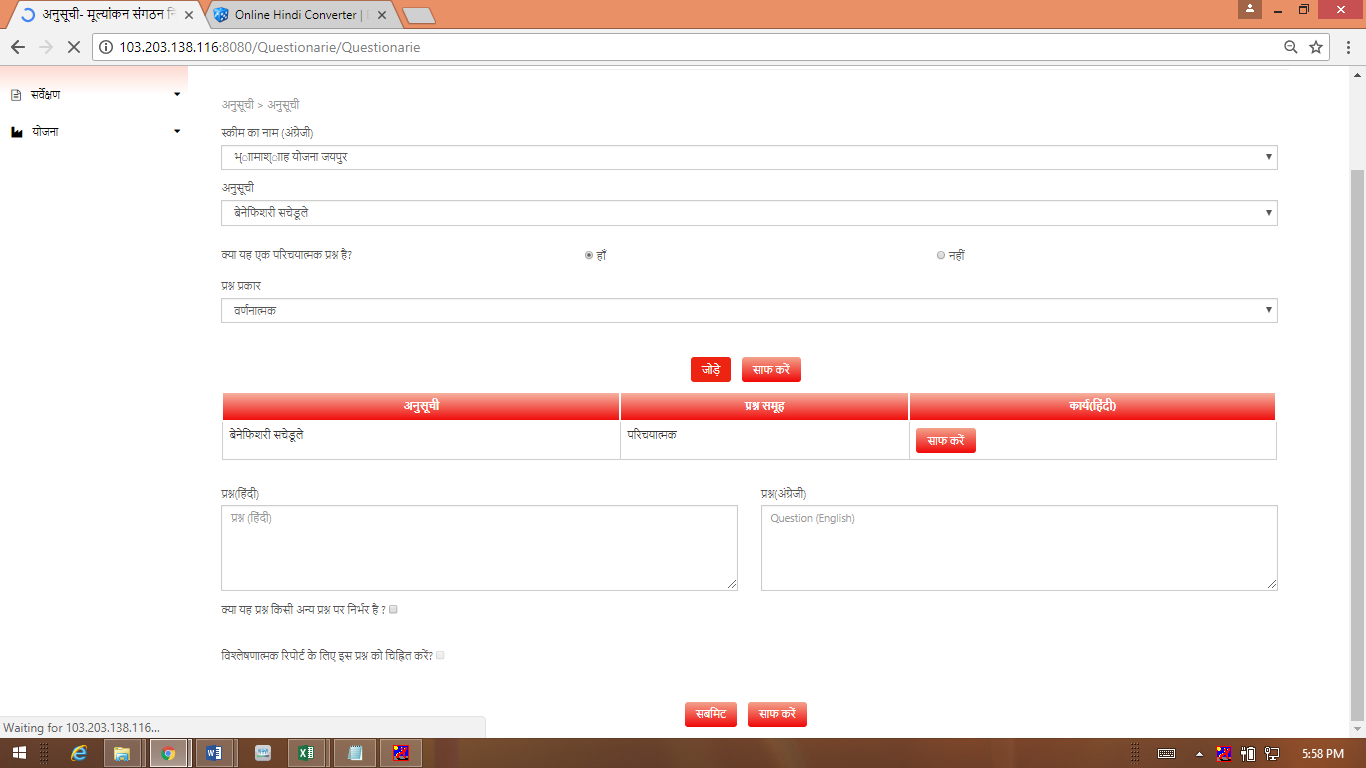 